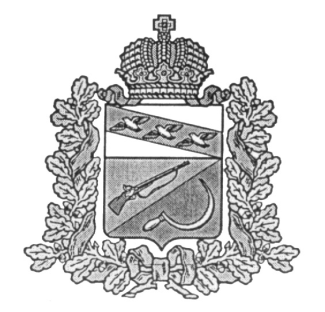 АДМИНИСТРАЦИЯПРИГОРОДНЕНСКОГО СЕЛЬСОВЕТАЩИГРОВСКОГО РАЙОНА КУРСКОЙ ОБЛАСТИП О С Т А Н О В Л Е Н И ЕОт  27 декабря 2021  года         № 10-8                                      Об утверждении Реестра мест(площадок) накопления твердыхкоммунальных отходов на территорииПригородненского сельсовета Щигровского района            В целях обеспечения охраны окружающей среды и здоровья человека на территории муниципального образования "Пригородненский сельсовет", в соответствии с Федеральным законом от 06.10.2003 N 131-ФЗ "Об общих принципах организации местного самоуправления в Российской Федерации", Федеральным законом Российской Федерации от 24 июня 1998 года N 89-ФЗ "Об отходах производства и потребления", Постановлением Правительства Российской Федерации от 31 августа 2018 года N 1039 "Об утверждении Правил обустройства мест (площадок) накопления твердых коммунальных отходов и ведения их реестра", Уставом Пригородненского сельсовета Щигровского района, Администрация Пригородненского сельсовета                                                 постановляет:1.Утвердить Реестр мест (площадок) накопления твердых коммунальных отходов на территории муниципального образовании «Пригородненский сельсовет» Щигровского района (Приложение 1).2. Настоящее постановление разместить на официальном сайте винформационно-телекоммуникационной сети Интернет по адресу: http://prigorod.rkursk.ru/3.Постановление вступает в силу со дня его официального обнародования.Глава Пригородненского сельсовета                          В.И.Воронин                                                                        Приложение 1 к постановлению Администрации Пригородненского сельсовета Щигровского района от 27.12.2021 № 108Реестрмест размещения мест (площадок) накопления твердых коммунальных отходовна территории Пригородненского сельсовета№ п/пДанные о нахождении мест (площадок) накопления твердых коммунальных отходовДанные о нахождении мест (площадок) накопления твердых коммунальных отходовДанные о нахождении мест (площадок) накопления твердых коммунальных отходовДанные о нахождении мест (площадок) накопления твердых коммунальных отходовДанные о нахождении мест (площадок) накопления твердых коммунальных отходовДанные о собственниках мест (площадок) накопления твердых коммунальных отходовДанные о собственниках мест (площадок) накопления твердых коммунальных отходовДанные о технических характеристиках мест (площадок) накопления твердых коммунальных отходовДанные о технических характеристиках мест (площадок) накопления твердых коммунальных отходовДанные о технических характеристиках мест (площадок) накопления твердых коммунальных отходовДанные о технических характеристиках мест (площадок) накопления твердых коммунальных отходовДанные о технических характеристиках мест (площадок) накопления твердых коммунальных отходовДанные о технических характеристиках мест (площадок) накопления твердых коммунальных отходовДанные об источниках образования ТКО, которые складируются в местах (площадках) накопления ТКО№ п/пМуниципальное образованиеНаселенный пункт, улицаДомШиротаДолготаОрганизационно-правовая форма балансодержателя (юридическое лицо – ЮЛ, индивидуальный предприниматель – ИП, физическое лицо – ФЛ)Для ЮЛ – полное наименование организации, регистрационный номер в ЕГРЮЛ, фактический адрес; для ИП – ФИО, регистрационный номер в ЕГРП, адрес; для ФЛ – ФИО, паспортные данные, адрес, контактные данные)Номер контейнерной площадкиПлощадь, кв.м.Тип подстилающей поверхностиКоличество размещенных контейнеров и бункеровКоличество планируемых к размещению контейнеров и бункеровЕмкость (отдельного контейнера)Объекты капитального строительства территории (части территории) поселения, при осуществлении деятельности на которых у физических и юридических лиц образуются твердые коммунальные отходы, складируемые в данном месте (площадке) накопления ТКО1.Пригородненский сельсоветсл.Пригородняя ул.Комарова рядом с д.№ 32 3251.66230736.920908ЮЛАдминистрация Пригородненского сельсовета Щигровского района Курской области,ОГРН 1024600840120, Курская область, Щигровский район, сл.Пригородняя ул.Комарова99,4Бетон31.1 куб.м.ул.Комарова Частный сектор2.Пригородненский сельсоветсл.Пригородняя ул.Комарова рядом с д.№ 161651.86363636.925348ЮЛАдминистрация Пригородненского сельсовета Щигровского района Курской области,ОГРН 1024600840120, Курская область, Щигровский район, сл.Пригородняя ул.Комарова109,4Бетон31,1 куб.м.ул. КомароваЧастный сектор3.Пригородненский сельсоветсл.Пригородняя ул.Комарова рядом с  д.№ 535351.86318636.919806ЮЛАдминистрация Пригородненского сельсовета Щигровского района Курской области,ОГРН 1024600840120, Курская область, Щигровский район, сл.Пригородняя ул.Комарова119,4Бетон31,1 куб.м.ул. Комарова Частный сектор4Пригородненский сельсоветсл.Пригородняя ул.Комарова    напротив д.№ 10710751.85967336.907781ЮЛАдминистрация Пригородненского сельсовета Щигровского района Курской области,ОГРН 1024600840120, Курская область, Щигровский район, сл.Пригородняя ул.Комарова129,4Бетон31,1 куб.м.Ул.КомароваЧастный сектор5Пригородненский сельсоветсл.Пригородняя ул.Комарова рядом.№ 121 а 121а51.85894436.90191ЮЛАдминистрация Пригородненского сельсовета Щигровского района Курской области,ОГРН 1024600840120, Курская область, Щигровский район, сл.Пригородняя ул.Комарова139,4Бетон31,1 куб.м.Ул.КомароваЧастный сектор6Пригородненский сельсоветсл.Пригородняя ул.Новая Комарова напротив д.№ 1,21,251.85640836.901336ЮЛАдминистрация Пригородненского сельсовета Щигровского района Курской области,ОГРН 1024600840120, Курская область, Щигровский район, сл.Пригородняя ул.Комарова149,4Бетон31,1 куб.м.Ул.Новая КомароваЧастный сектор7Пригородненский сельсоветсл.Пригородняя ул.Новая Комарова  напротив  д.№ 15 1551.85705936.905910ЮЛАдминистрация Пригородненского сельсовета Щигровского района Курской области,ОГРН 1024600840120, Курская область, Щигровский район, сл.Пригородняя ул.Комарова159,4Бетон31,1 куб.м.Ул.Новая КомароваЧастный сектор8Пригородненский сельсоветсл.Пригородняя ул.Комарова   рядом с д.№ 77 на перекрестке 7751.86188536.914564ЮЛАдминистрация Пригородненского сельсовета Щигровского района Курской области,ОГРН 1024600840120, Курская область, Щигровский район, сл.Пригородняя ул.Комарова169,4Бетон31,1 куб.м.Ул.КомароваЧастный секторМагазин,Администрация сельсовета, 